Фоторепортаж о проведении интеллектуально-спортивной игрыпо ПДД с детьми старшей группы                                                                                        в рамках Дня здоровья                                                                                                                  «Детям знать положено»21.11.2022г. Шилова Ирина Александровна, воспитатель высшей квалификационной категории;                                                                                                                                                                                                                                                                                                                        Алексеева Елена Викторовна, воспитатель                                                              высшей квалификационной категории  Цель: расширение представлений о ПДД. Задачи: - закрепить знания детей о световозвращающих элементах (фликерах); - формировать навыки безопасного поведения на дороге; - воспитывать навык сотрудничества, взаимопонимания при работе в команде. 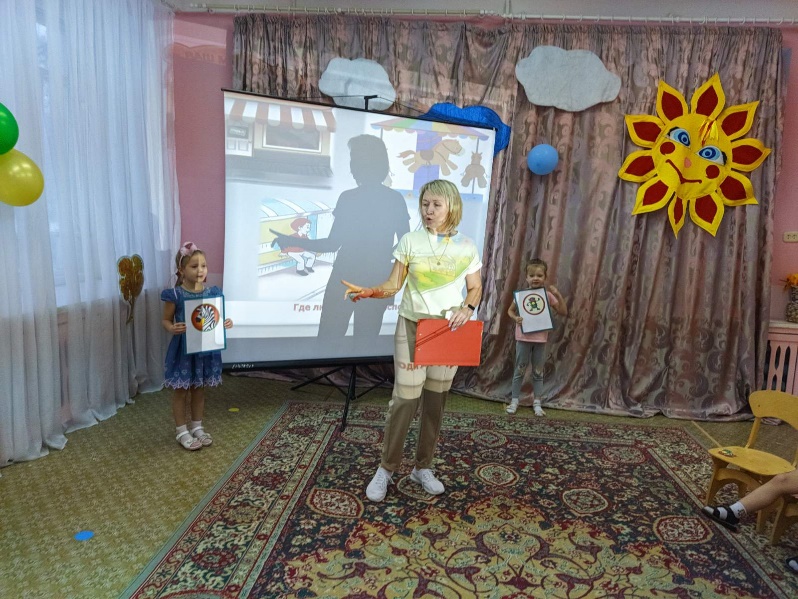 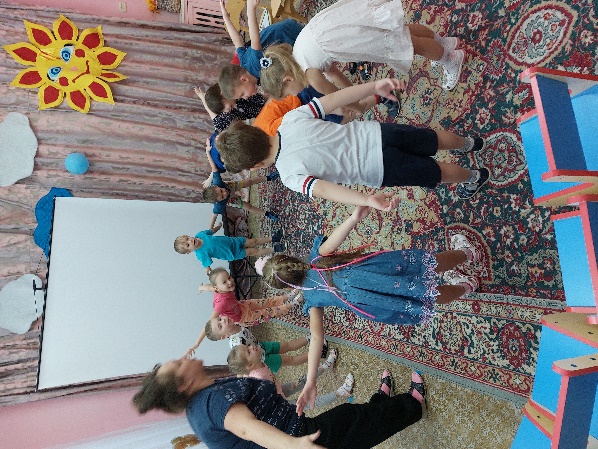 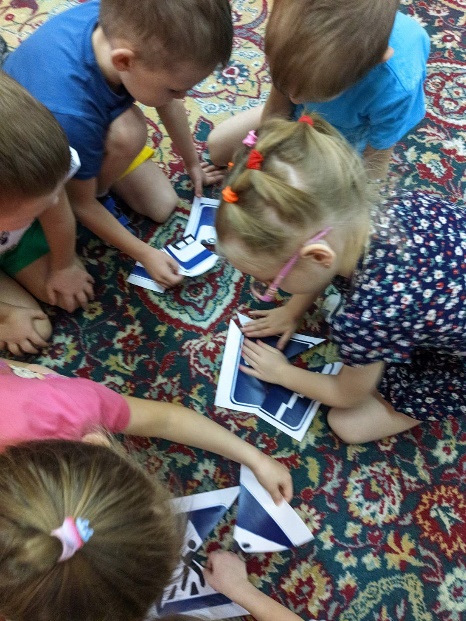 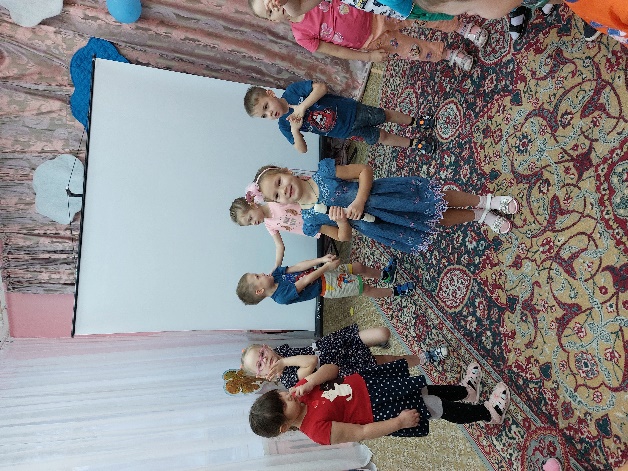 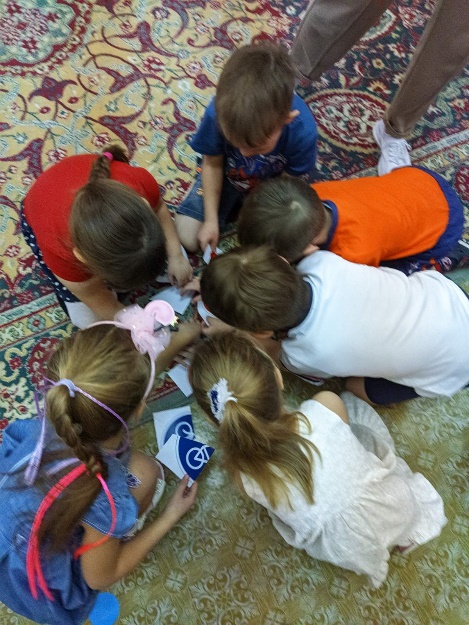 